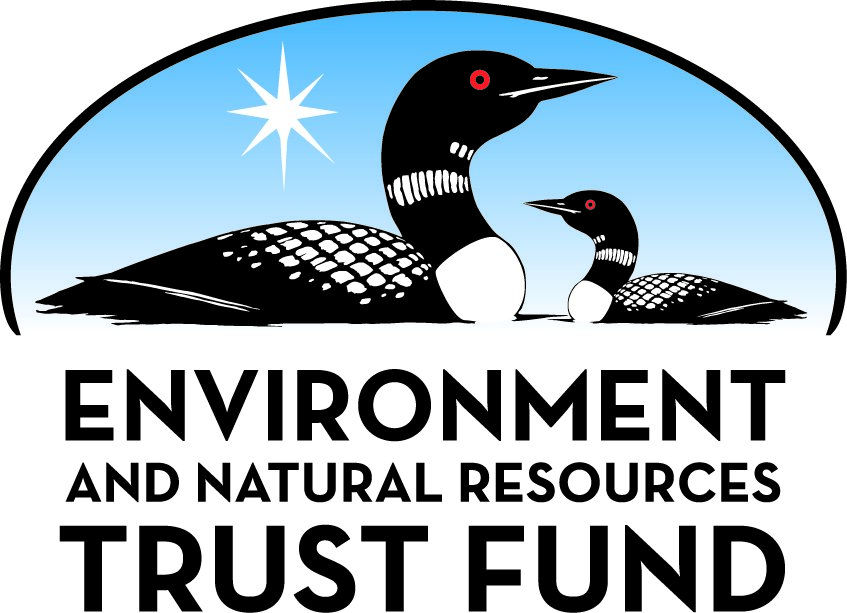 Environment and Natural Resources Trust Fund2021 Request for ProposalGeneral InformationProposal ID: 2021-394Proposal Title: Assessing Wind Curtailment Reduction Potential via Hydrogen ProductionProject Manager InformationName: Aditya RanadeOrganization: Aerio TechnologiesOffice Telephone: (216) 375-4842Email: aditya@aeriotech.comProject Basic InformationProject Summary: This project will assess the potential for renewable hydrogen in Minnesota as a means to store wind energy, reduce its curtailment and decarbonize the natural gas supplyFunds Requested: $751,000Proposed Project Completion: 2022-12-31LCCMR Funding Category: Air Quality, Climate Change, and Renewable Energy (E)Project LocationWhat is the best scale for describing where your work will take place?  
	StatewideWhat is the best scale to describe the area impacted by your work?  
	StatewideWhen will the work impact occur?  
	In the FutureNarrativeDescribe the opportunity or problem your proposal seeks to address. Include any relevant background information.The installed wind energy capacity in Minnesota is 3.8 GW with an additional 500 MW capacity projected to be installed in 2020. Wind energy accounted for 18% of Minnesota’s electricity generation in 2019. However, about 8% of the wind energy produced in Minnesota is currently curtailed due to the lack of transmission lines. In addition, the average capacity factor for wind production in Minnesota was 33% in 2018, somewhat below the national average of 35%, in part due to production during non-peak hours. Best in class capacity factor for a single state was 41% for onshore wind production, in Kansas in 2018 with many projects exceeding 50%, which Minnesota must aspire to meeting its decarbonization goals for the power sector. Converting excess wind energy to renewable hydrogen will improve the economics of wind for the state. If renewable hydrogen can be incorporated in the natural gas pipelines in small amounts or combined with captured CO2 from ethanol production to make natural gas, it can be a promising way to decarbonize the natural gas supply. For renewable hydrogen to play this role in the energy sector, a statewide assessment of both its technical potential land economic viability is essential.What is your proposed solution to the problem or opportunity discussed above? i.e. What are you seeking funding to do? You will be asked to expand on this in Activities and Milestones.We propose to undertake a statewide assessment of how much renewable hydrogen can be produced at current (3.8 GW), planned (4.3 GW) and future (20 GW) installed wind capacity assuming a capacity factor of 50%. We also aim to estimate the cost of hydrogen production as a function of wind farm size. In addition, we seek to determine maximum possible incorporation of hydrogen in existing natural gas infrastructure without impacting pipeline physical integrity and combustion properties. Lastly, we aim to determine the potential for combining the hydrogen produced with captured CO2 from ethanol facilities to make natural gas using both economic and geo-spatial analysis.What are the specific project outcomes as they relate to the public purpose of protection, conservation, preservation, and enhancement of the state’s natural resources? By reducing curtailment of wind energy, the area used for wind energy produced will be optimized leading to conservation of land for protecting waterways, agricultural production and habitat protection for birds. Reduction in greenhouse gas emissions associated with natural gas sector in Minnesota will go along way towards decrabonization of the energy sectorActivities and MilestonesActivity 1: Quantify the Potential for Hydrogen Production from Reduced Wind Energy CurtailmentActivity Budget: $300,000Activity Description: 
: In this activity, Aerio Technologies will determine how much hydrogen can be produced by using wind energy that would otherwise be curtailed because of lack of transmission capacity and/or production during periods of low demand. Aerio Technologies will create a database of all utility scale wind energy projects in MInnesota at current and planned levels of deployment of 3.8 GW and 4.3 GW. In addition, Aerio Technolgies will create a hypothetical database assuming aggressive deployment of (20 GW by 2030. Aerio Technologies will survey a statistically significant number of existing projects in Minnesota for estimating typical capacity factors and curtailment rates. Aerio Technolgies will also survey installations in other U.S. states to determine the best onshore capacity factors and curtailment rates. By using the difference between the existing and ideal scenarios, the amount of wind energy available for hydrogen production would be determined. Best in class commercially available electrolyzer designs would be used to estimate the amount of hydrogen produced and the cost of production, if all excess wind energy was used towards this.Activity Milestones: Activity 2: Determine the Feasibility of Hydrogen Fuel for Combustion ApplicationsActivity Budget: $251,000Activity Description: 
: In this activity, the University of Minnesota Department of Mechanical Engineering will determine the impact of hydrogen incorporation in natural gas on combustion properties for various applications (e.g. residential and commercial heating, industrial heating, power generation). The range of hydrogen in the natural gas mix will range up to about 5% and be informed by the work conducted under Activity 1. This activity will be accomplished through computer simulations of different combustion devices using software available at the university. The decision of what devices to model will be made through review of literature and conversation with Minnesota stakeholders including utility companies and other natural gas users. Models of gas turbine combustors, heaters, and other users of natural gas will be constructed and used to determine changes in flame speed, capacity, among other properties for these devices. The primary outcome of the activity will be to determine how much hydrogen gas can be incorporated in the natural gas mix in Minnesota. This estimate will be checked with combustion appliance manufacturers as part of the activity.Activity Milestones: Activity 3: Quantify the Potential for Hydrogen Methanation with Carbon Dioxide sourced from Ethanol productionActivity Budget: $200,000Activity Description: 
In this activity, Aerio Technologies will survey Ethanol production plants in the state of Minnesota including determining the carbon dioxide emissions for each plant. By assuming a state of the art commercially deployable carbon capture and scrubbing equipment, the volume and cost of carbon dioxide captured would be determined. As the last step, potential for natural gas production by combining hydrogen from wind curtailment reduction (Activity 1) and carbon dioxide captured from Ethanol production will be assessed. The choice of chemical pathway and catalyst would be determined by interviewing experts in academia and chemical industry.Finally, the total impact of Hydrogen production and usage on carbon emissions from the Natural Gas Sector in MInnesota would be assessed under two scenarios a. Usage for hydrogen injection in natural gas pipelines b. Combined usage including hydrogen injection in natural gas pipelines and as natural gas produced by methanationActivity Milestones: Project Partners and CollaboratorsLong-Term Implementation and FundingDescribe how the results will be implemented and how any ongoing effort will be funded. If not already addressed as part of the project, how will findings, results, and products developed be implemented after project completion? If additional work is needed, how will this be funded? 
Results of the analysis will be shared with electrical utilities, gas utilities, wind energy and ethanol project developers in the state so that they plan facilities for hydrogen production, injection of hydrogen in natural gas pipelines and hydrogen methanation. Results of the analysis will also be provided to Minnesota Department of Commerce and Minnesota Public Utilities Commission  so they can review utility integrated resource plans in light of these possible solutions.Project Manager and Organization QualificationsProject Manager Name: Aditya RanadeJob Title: PartnerProvide description of the project manager’s qualifications to manage the proposed project. 
Dr. Aditya Ranade has a Ph.D. (Maromolecular Science) and has 14 years of experience in commercializing a variety of technologies in the energy sector. His most recent job prior to Aerio Technologies was leading global smart grid R&D for 3M, where his team developed an underground electrical distribution monitoring system including sensors, edge computing device and embedded software. This system  has been deployed at a number of utilities in North America, South America and Asia. Prior to 3M, he has worked for Saint-Gobain developing solar panel materials and for Lux Research analyzing solar and green building industries.Organization: Aerio TechnologiesOrganization Description: 
Aerio Technologies provides decision analytics software and services for renewable natural gas and renewable hydrogen productionBudget SummaryClassified Staff or Generally Ineligible ExpensesNon ENRTF FundsAttachmentsRequired AttachmentsVisual ComponentFile: Alternate Text for Visual ComponentGIS analysis of dairy biomethane production including distance to nearest pipeline, cost and greenhouse gas reduction- examples in Minnesota and MarylandOptional AttachmentsSupport Letter or OtherAdministrative UseDoes your project include restoration or acquisition of land rights? 
	NoDoes your project have patent, royalties, or revenue potential? 
	NoDoes your project include research? 
	YesDoes the organization have a fiscal agent for this project? 
	NoDescriptionCompletion DateRenewable hydrogen production cost estimate by wind farm size2021-12-31Quantify statewide potential for hydrogen production using wind energy2021-12-31GIS map of wind farms and hydrogen volume2022-07-31DescriptionCompletion DatePerform literature review on hydrogen tolerance and choose combustion devices to model2021-12-31Determine maximum recommended hydrogen levels for blending into natural gas supply2022-03-31Confirm recommended hydrogen levels with device manufacturers and publish results2022-06-30Model at least four combustion devices to determine hydrogen tolerance2022-12-31DescriptionCompletion Datevolume potential and cost for methanation and GIS location with existing natural gas pipelines2022-12-31Cost of CO2 capture by size of Ethanol production2022-12-31GIS location database of ethanol production  and wind farms2022-12-31NameOrganizationRoleReceiving FundsDr. William NorthropUniversity of MinnesotaLead activity 2 in determining combustion of hydrogen fuel for different applicationsYesCategory / NameSubcategory or TypeDescriptionPurposeGen. Ineli gible% Bene fits# FTEClass ified Staff?$ AmountPersonnelNorthrop (Faculty)Lead activity 226.74%0.16$36,000Zarling (Research Scientist)Lead scientist on activity 226.74%0.92$103,000Research AssistantAssist on activity 241%1$109,000Ranade (Installer Survey)Synthesize analyses for all activities, project management25%0.4$100,000Arend (Chemical Engineering)Lead chemical engineering analyses for activities 1 and 325%0.8$200,000Rinn (GIS Analysis)Lead GIS analysis for activities 1 and 325%0.8$200,000Sub Total$748,000Contracts and ServicesSub Total-Equipment, Tools, and SuppliesEquipmentComputers and video processing suppliesanalyze combustion data and simulate engine performance$3,000Sub Total$3,000Capital ExpendituresSub Total-Acquisitions and StewardshipSub Total-Travel In MinnesotaSub Total-Travel Outside MinnesotaSub Total-Printing and PublicationSub Total-Other ExpensesSub Total-Grand Total$751,000Category/NameSubcategory or TypeDescriptionJustification Ineligible Expense or Classified Staff RequestCategorySpecific SourceUseStatusAmountStateState Sub Total-Non-StateIn-KindUniversity of MinnesotaCost share for lost indirect expenses from University of MinnesotaPending$120,000Non State Sub Total$120,000Funds Total$120,000TitleFileUniversity of Minnesota Support Letter